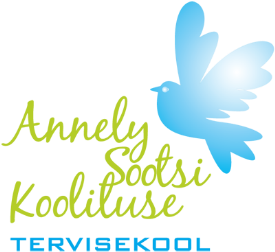 ЗАЯВЛЕНИЕ В ШКОЛУ ЗДОРОВЬЯПожалуйста, зарегистрируйте меня на обучение на консультанта по питанию…….. (когда начинается)Мои данные:Имя (кириллицей и латинскими буквами):Личный код:Телефон:Адрес электронной почты:
Домашний почтовый адрес с почтовым индексом:Я окончил(а) следующие школы и работал(а) на следующих должностях: Если есть резюме (CV), приложите резюме (CV).Пришлите пожалуйста копию аттестата об окончании школы.Короткое мотивационное письмо, почему хотите учиться на консультанта по питанию. 